Конструкції споруди і частини споруд по виду будівельних матеріалів і методів зведення№Картка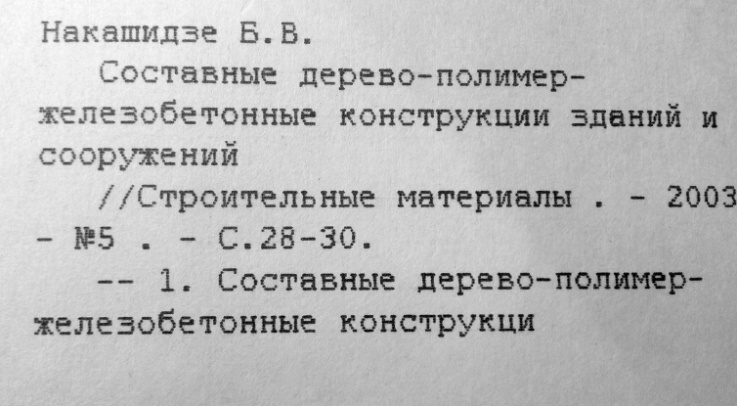 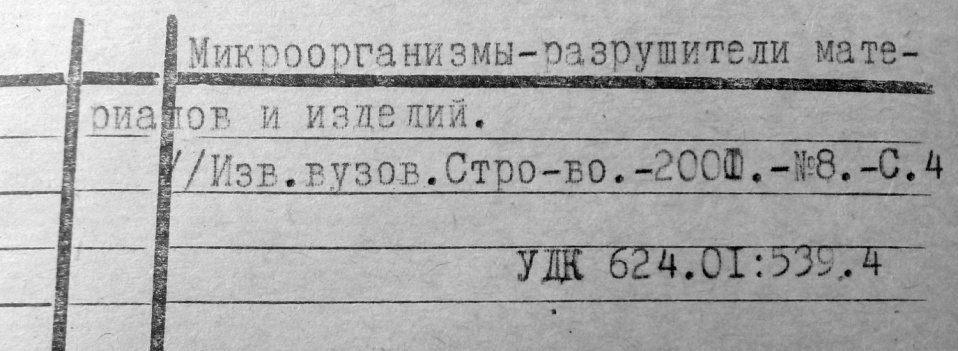 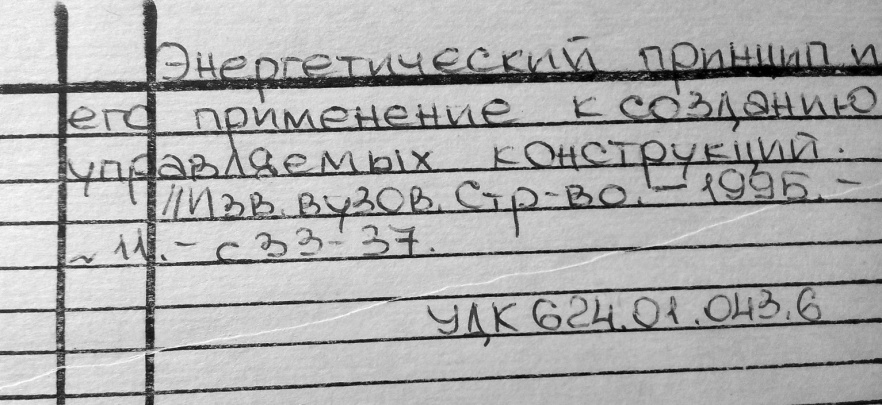 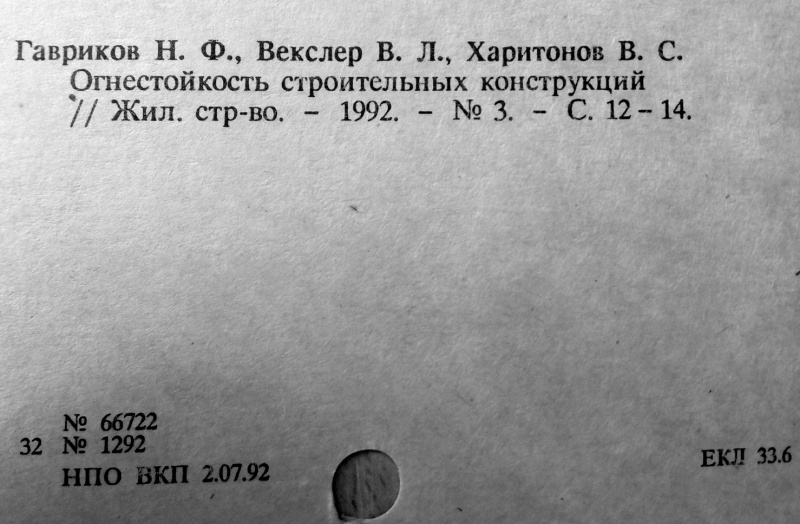 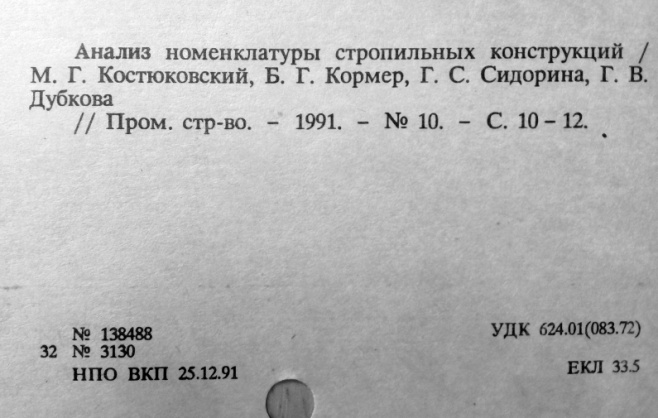 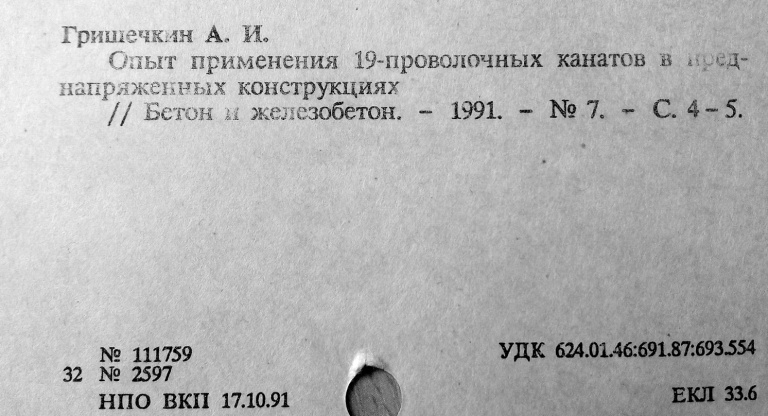 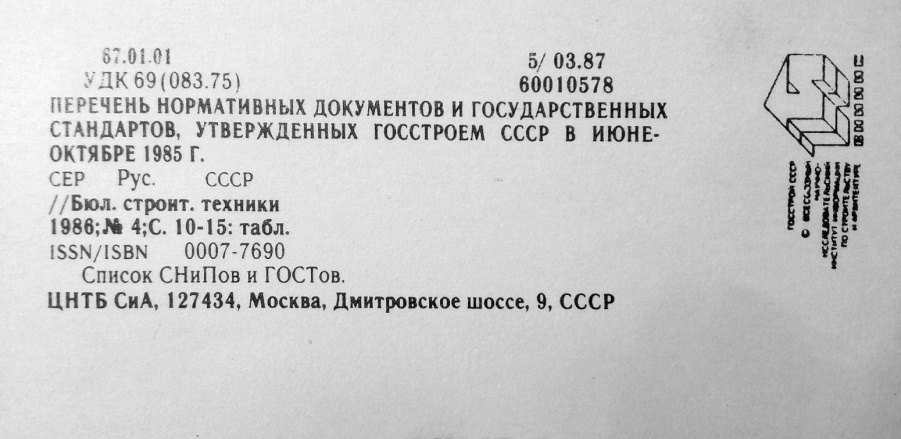 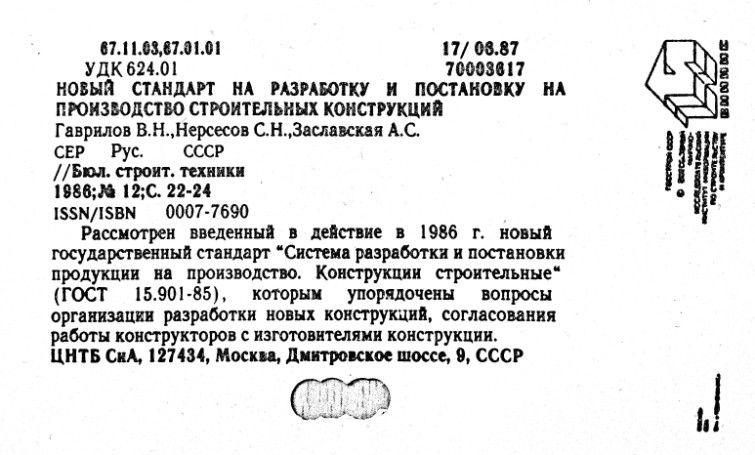 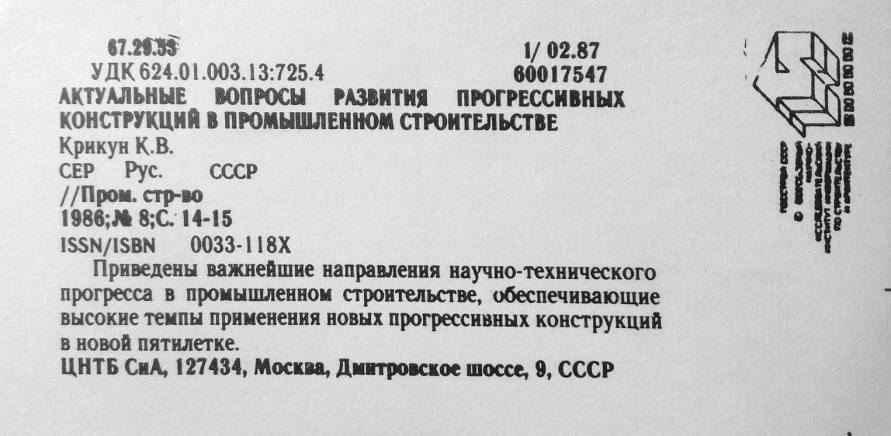 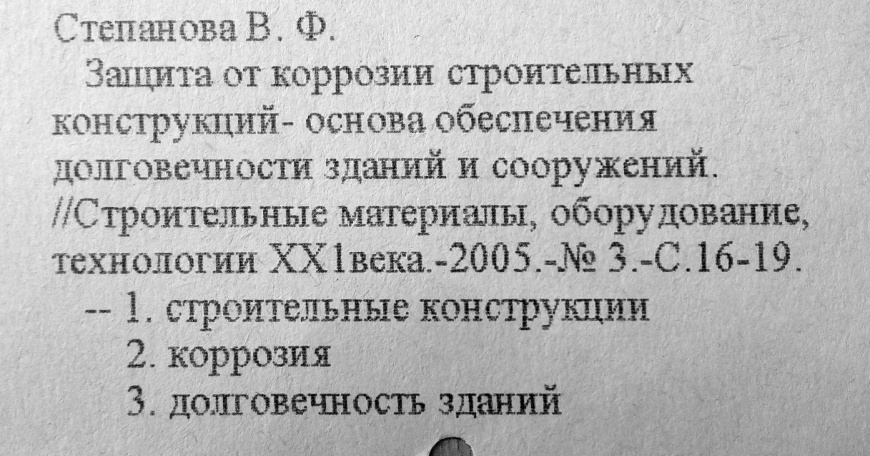 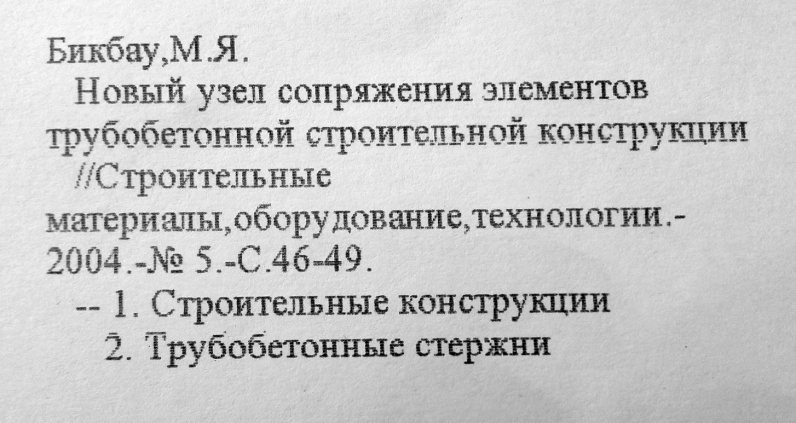 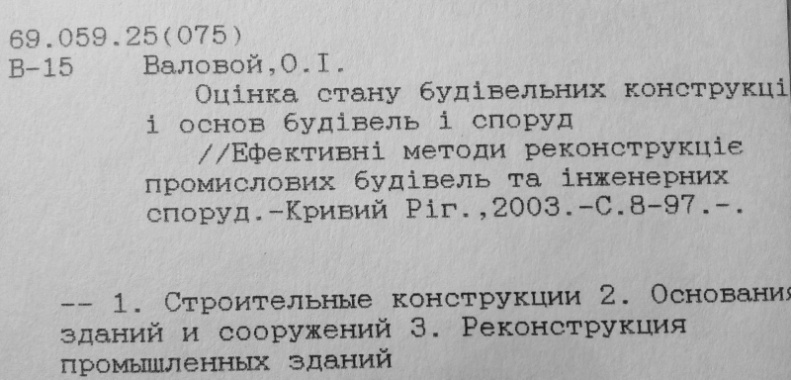 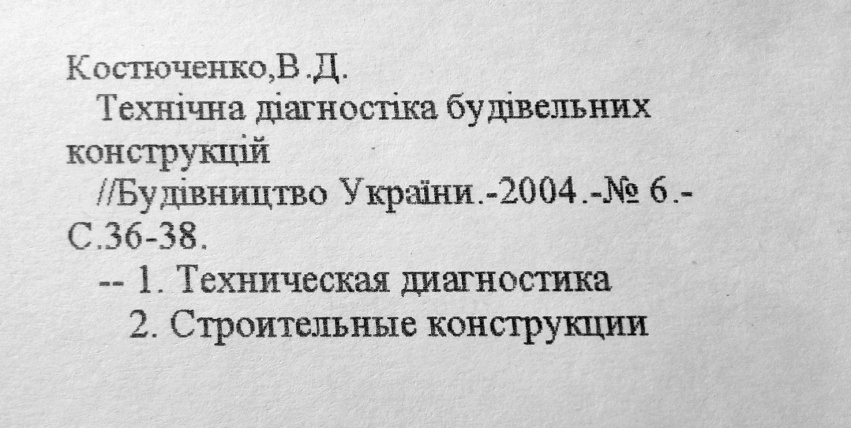 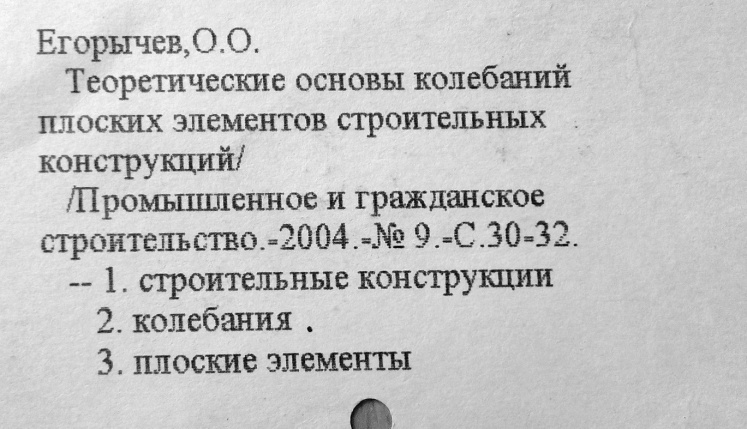 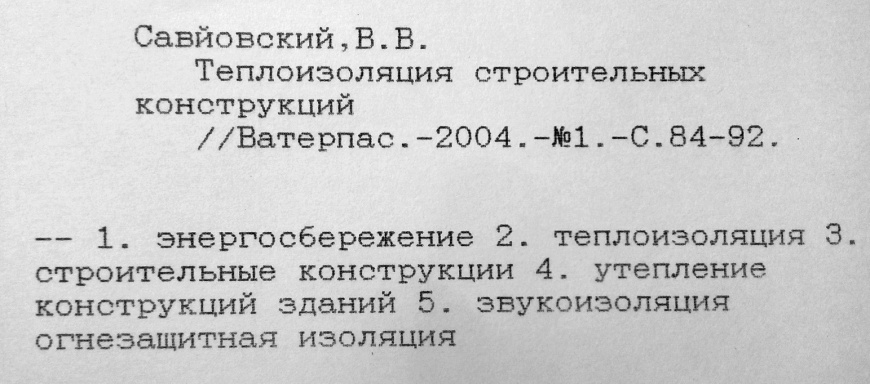 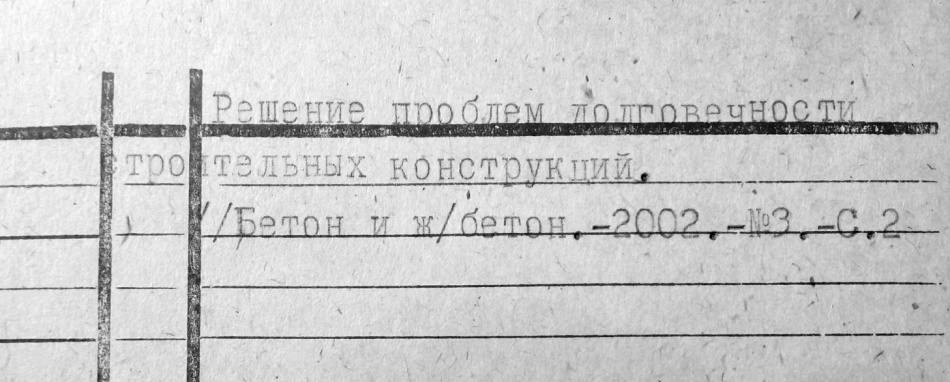 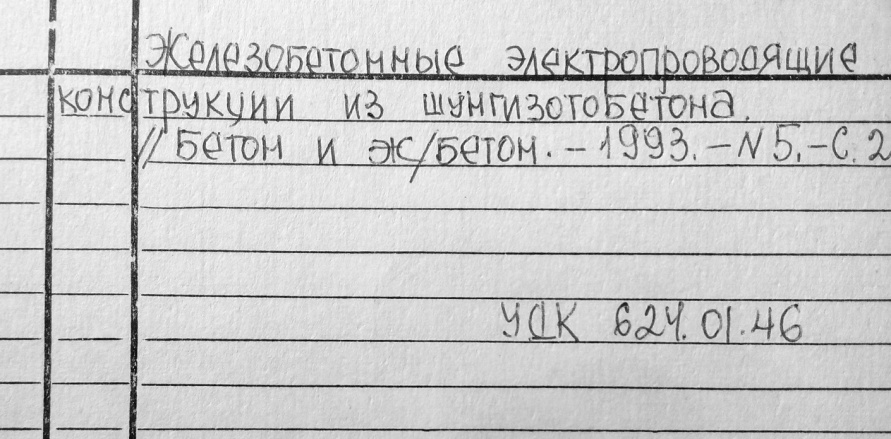 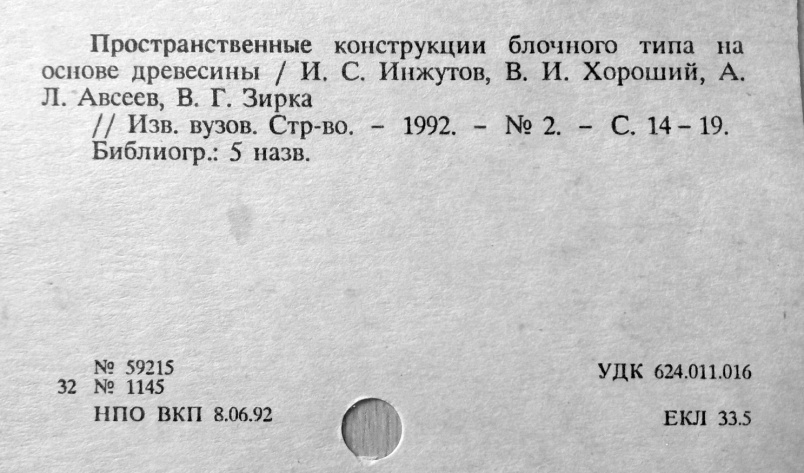 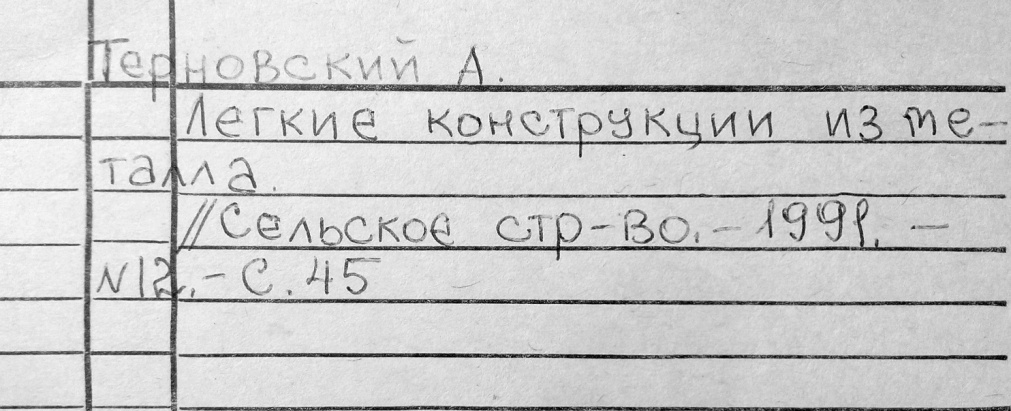 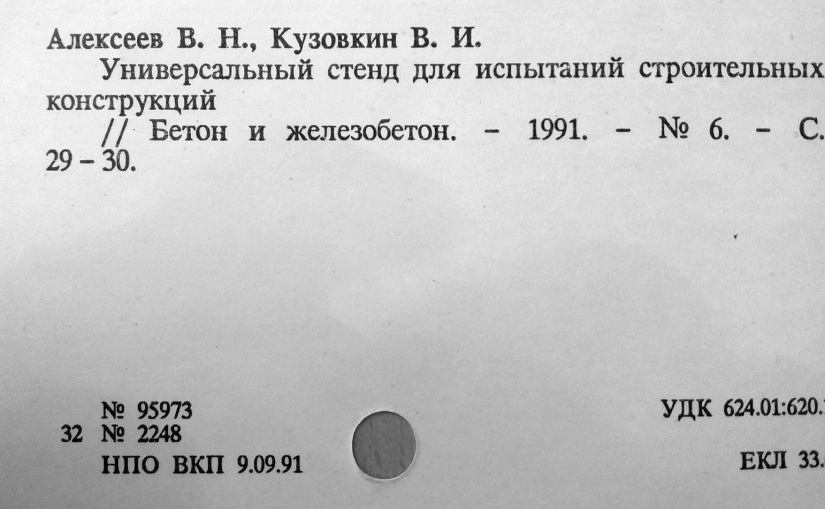 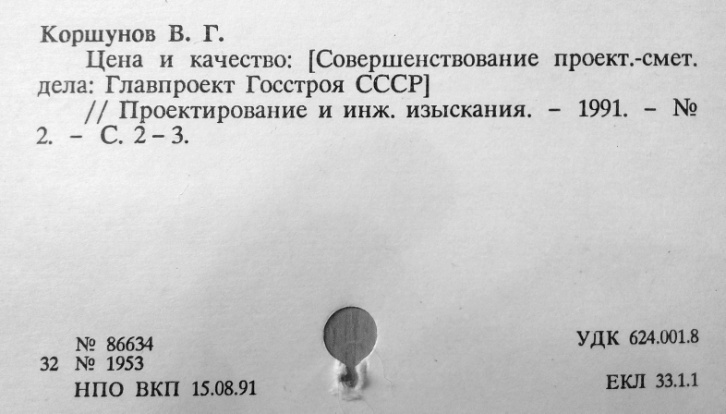 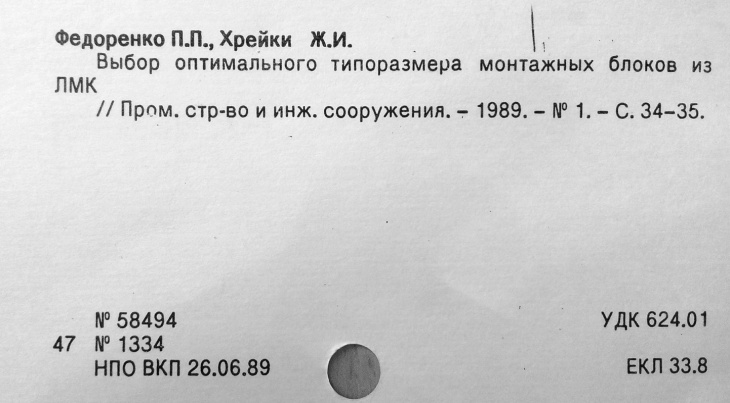 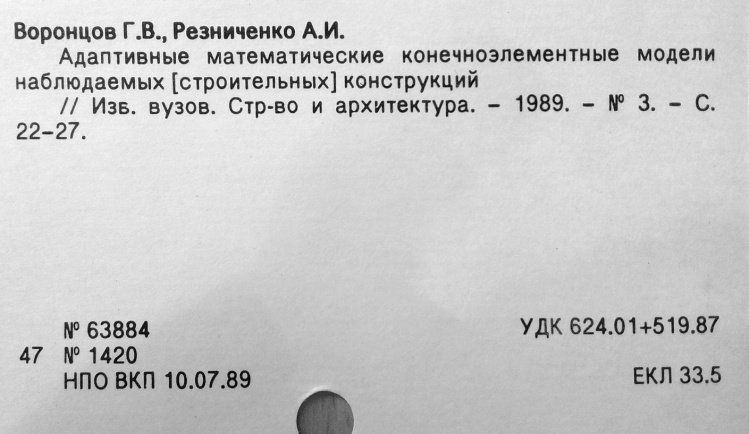 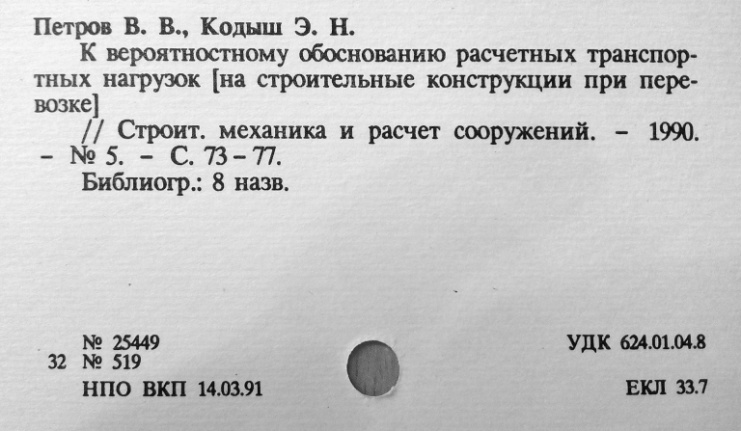 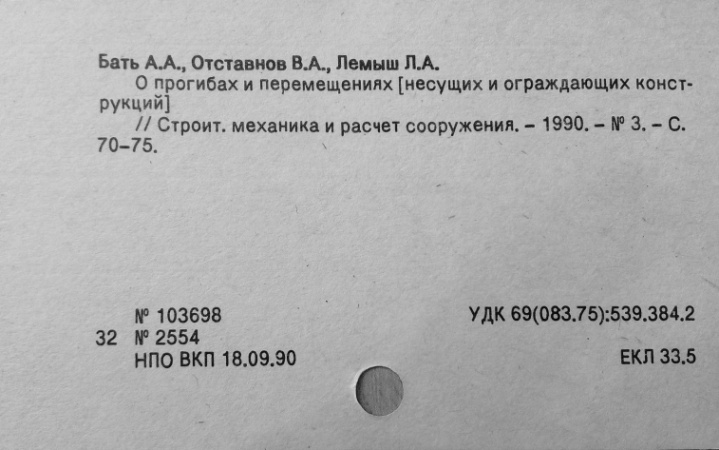 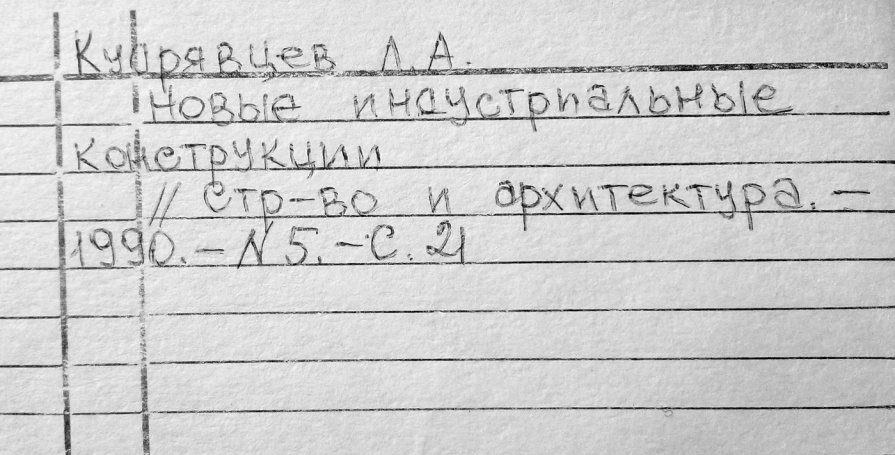 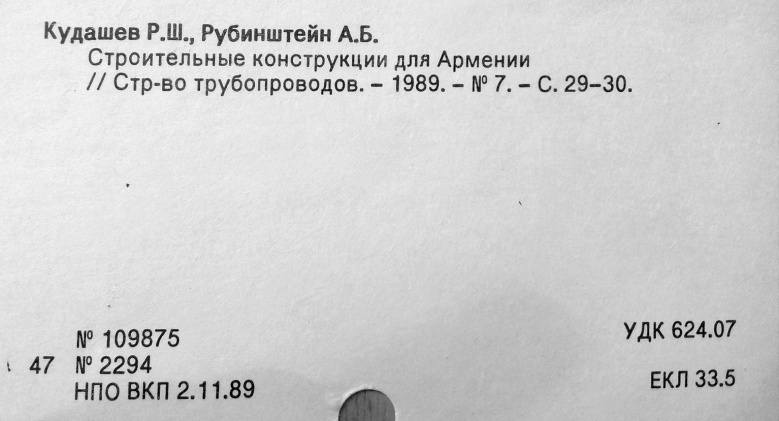 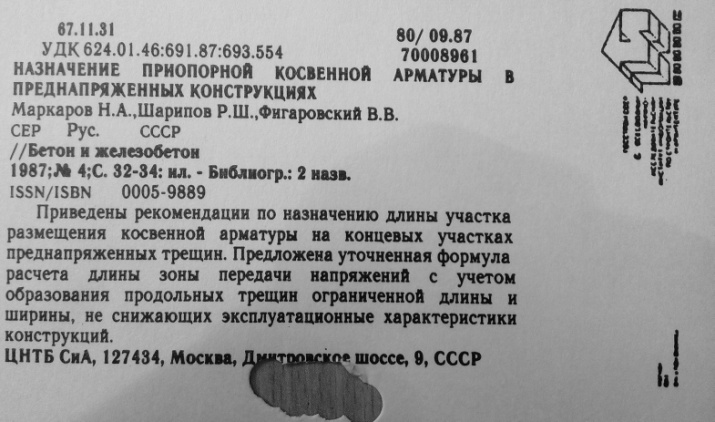 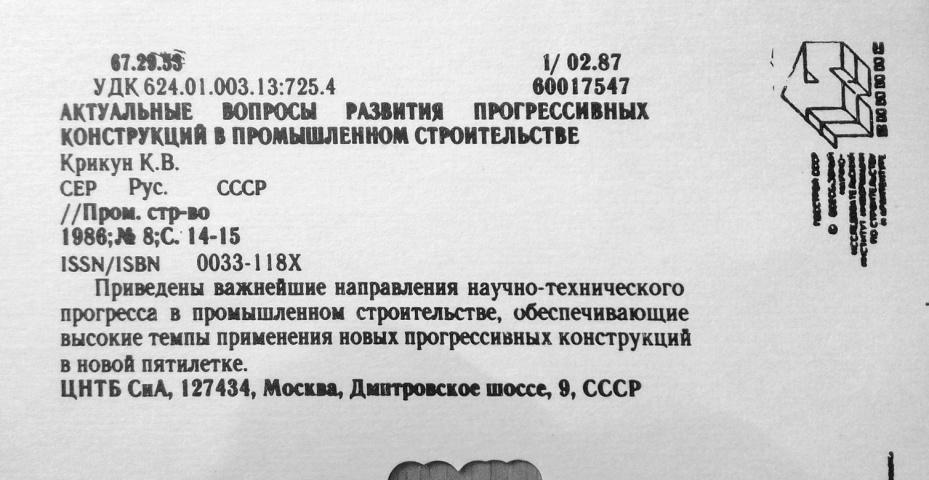 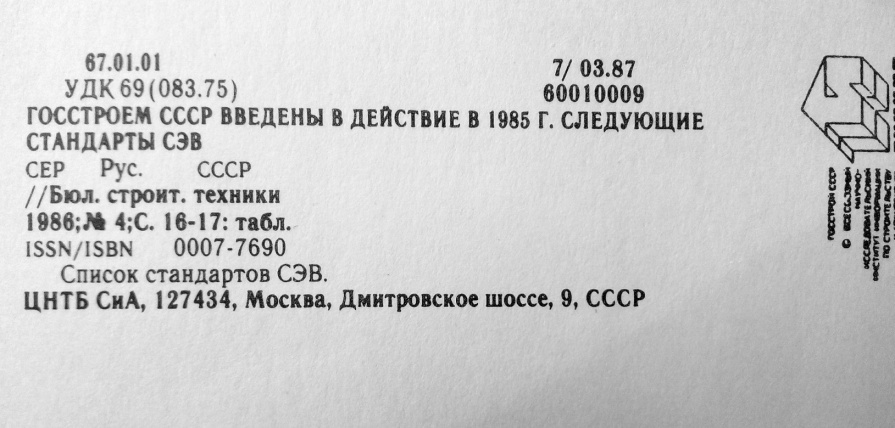 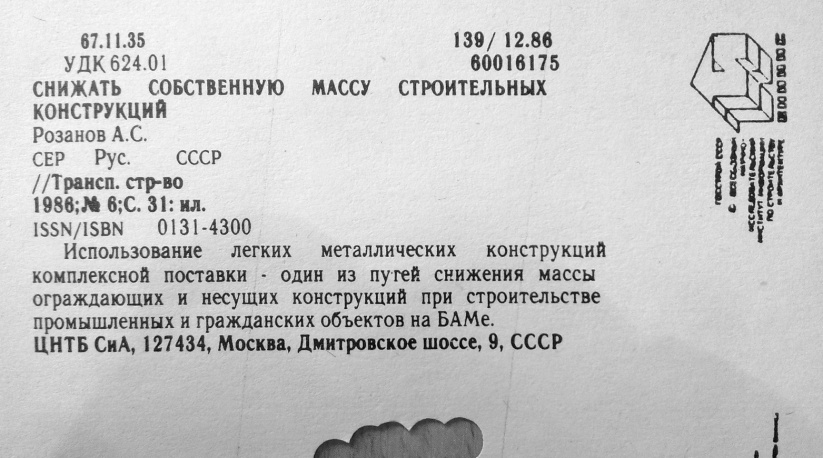 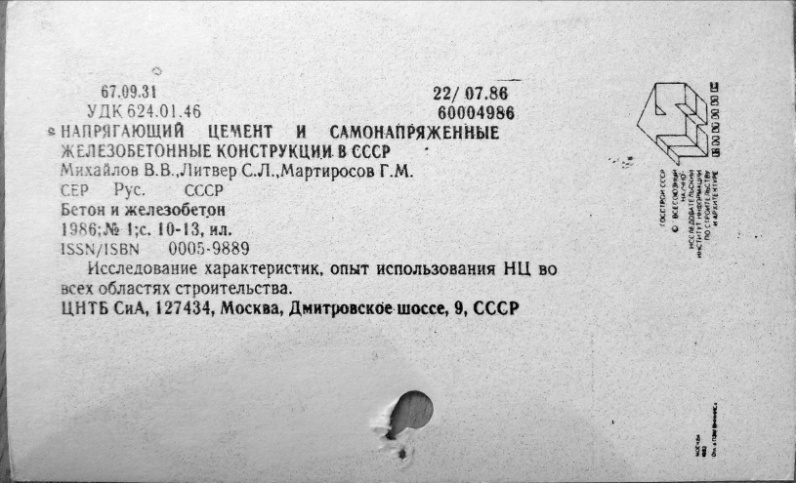 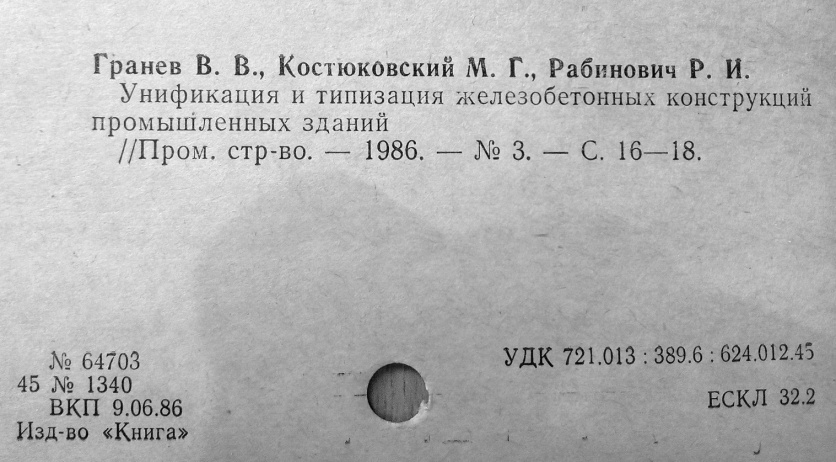 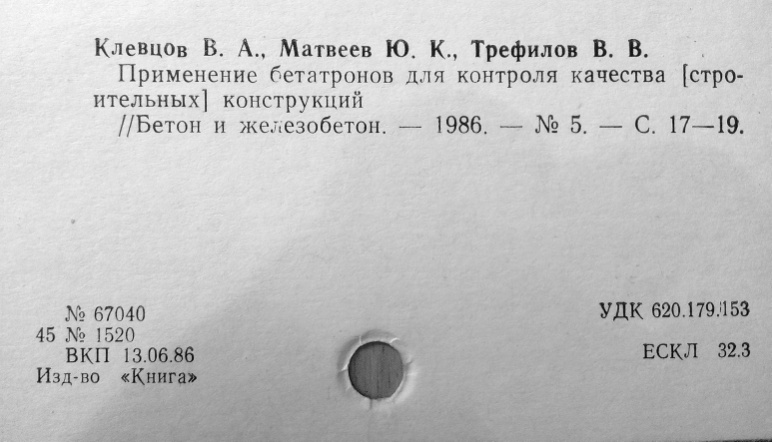 